§1126.  Housing developmentsTo the extent and upon such conditions as may be authorized by the superintendent, an insurer may invest in stock and evidences of indebtedness of any housing company or redevelopment company organized under the private housing finance law of this or any other state, or of any corporation organized for the purpose of owning and operating any housing project under laws expressly designed to promote the provision of housing for persons of low and moderate income, or in the securities of any corporation organized under the laws of this or any other state for the purpose of owning, acquiring or holding real property or any interest therein as an investment for the production of income or to be developed or improved for such investment purpose, if all of the stock other than directors' qualifying shares of such housing company, redevelopment company or corporation has been or is to be originally issued to one or more insurers, whether domestic or foreign.  [PL 1973, c. 585, §12 (AMD).]SECTION HISTORYPL 1969, c. 132, §1 (NEW). PL 1973, c. 585, §12 (AMD). The State of Maine claims a copyright in its codified statutes. If you intend to republish this material, we require that you include the following disclaimer in your publication:All copyrights and other rights to statutory text are reserved by the State of Maine. The text included in this publication reflects changes made through the First Regular and First Special Session of the 131st Maine Legislature and is current through November 1. 2023
                    . The text is subject to change without notice. It is a version that has not been officially certified by the Secretary of State. Refer to the Maine Revised Statutes Annotated and supplements for certified text.
                The Office of the Revisor of Statutes also requests that you send us one copy of any statutory publication you may produce. Our goal is not to restrict publishing activity, but to keep track of who is publishing what, to identify any needless duplication and to preserve the State's copyright rights.PLEASE NOTE: The Revisor's Office cannot perform research for or provide legal advice or interpretation of Maine law to the public. If you need legal assistance, please contact a qualified attorney.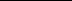 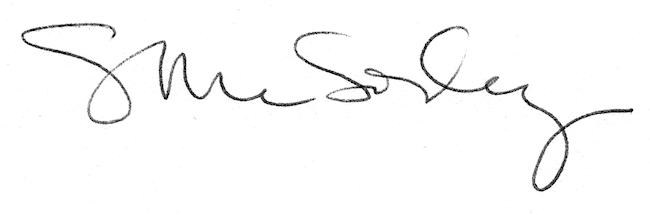 